July 14, 2022C-2022-3033527VIA E-MailSEE ATTACHED LISTPARTIES OF RECORDDonna Carsonv.Norfolk Southern RailwayLititz BoroughLancaster CountyCommonwealth of Pennsylvania Department of TransportationTo Whom it May Concern:		This is to advise that a field investigation and conference will be held at the site where S. R. 0501 (Broad Street) crosses, at-grade, a single track of Norfolk Southern Railway Company (DOT 591 620 T) in the Borough of Lititz, Lancaster County on Thursday, August 4, 2022, at 1:00pm to discuss the complaint filed under this docket.		Please arrange to have a representative present.Sincerely,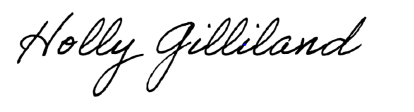 Holly Gilliland							Transportation Division-Rail Safety Section							Bureau of Technical Utility Services							Phone: 717-783-6176							Email: hgilliland@pa.govSimilar Letter ListC-2022-3033527NORFOLK SOUTHERN RAILWAY CO                110 FRANKLIN RD	SE				   ROANOKE  VA   24042Rudy.Husband@nscorp.comKAREN CUMMINGS				   PENNDOT						  PO BOX 8212					  HARRISBURG  PA   17105		            kcummings@pa.govmnoyes@pa.govLANCASTER COUNTY SOLICITOR150 NORTH QUEEN STREETSTE 714LANCASTER PA 17603ATTN: JACQUELYN PFURSICHtbender@co.lancaster.pa.usLITITZ BOROUGH SOLICITORBARLEY SNYDER7 SOUTH BROAD STREETLITITZ PA 17543eyearick@lititzborough.org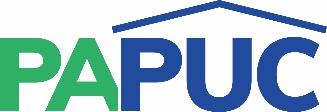                      COMMONWEALTH OF PENNSYLVANIAPENNSYLVANIA PUBLIC UTILITY COMMISSIONCOMMONWEALTH KEYSTONE BUILDING400 NORTH STREETHARRISBURG, PENNSYLVANIA 17120